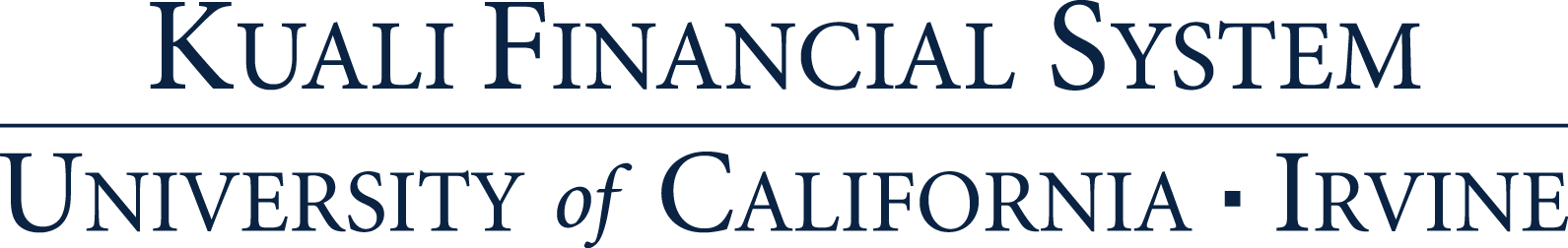 Quick Start Guide: Look up Sub-Account Summary: The KFS Sub-Account defines an optional part of the accounting string that tracks financial activity within a particular account in greater detail.  Instead of associating budget, actuals, and encumbrances with an account, you can specify a sub-account within that account to apply these entries. Sub-accounts are often used to track expenses when several different activities may be funded by the same account.Replacement: N/AStepsWhat you need to doHow to do it1Access KFS via ZOTPortalUse your UCInetID and password to log in to https://portal.uci.edu/Press the Faculty and Staff tab and select the KFS tab2Access Sub-Account From the KFS Lookups and Request portlet, expand the Chart of Accounts bullet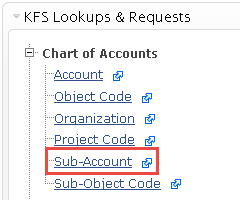 Select Sub-Account 3Search 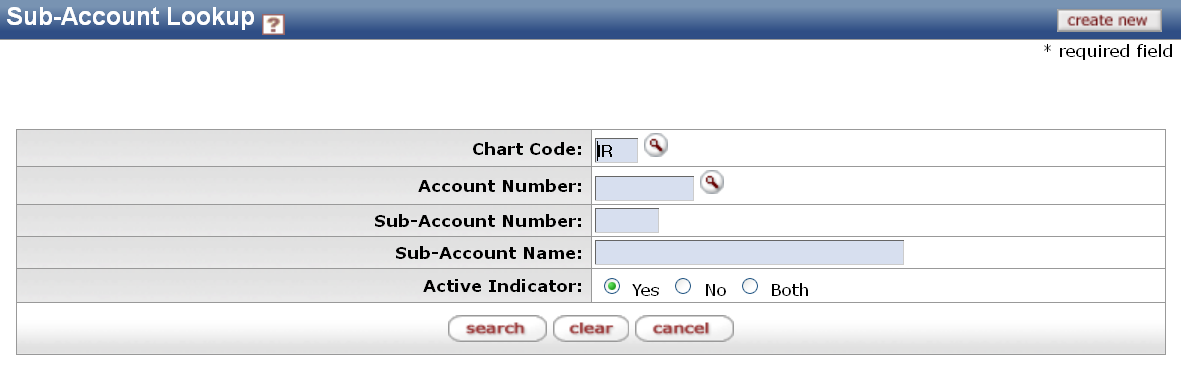 Enter desired search criteria	Note: Users can search with partial information by placing an asterisk (*) before and/or after the portion of the search criteria knownPress search button once the desired search criteria has been entered5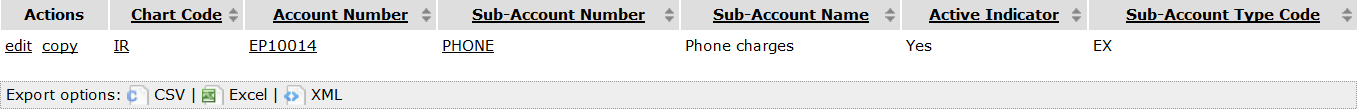 Review search resultsSelect the titles in the header above the results to sort items